от 9 августа 2016 года        № 8РаспоряжениеО подготовке и проведении «Месячника безопасности         детей» в муниципальном образовании «Семисолинское сельское поселение » в 2016 годуВ соответствии с Планом основных мероприятий МО "Семисолинское сельское поселение" в области гражданской обороны, предупреждения и ликвидации чрезвычайных ситуаций, обеспечения пожарной безопасности и безопасности людей на водных объектах на 2016 год и в целях повышения безопасности детей в начале учебного года, восстановления у них после школьных каникул навыков безопасного поведения на дорогах и в транспорте, а также адекватных действий при угрозе и возникновении опасных и чрезвычайных ситуаций на территории муниципального образования «Семисолинское сельское поселение»:1. Провести с 22 августа по 20 сентября 2016 года «Месячник безопасности детей». 2. Утвердить прилагаемый План проведения «Месячника безопасности детей» в муниципальном образовании "Семисолинское сельское поселение" в 2016 году.3. Руководителям МБОУ Нурумбальская средняя (полная) общеобразовательная школа и  филиалу Петровская основная школа,  МОУ Шордурская основная школа организовать подготовку и проведение «Месячника безопасности детей» в подведомственных образовательных учреждениях.4. Предложить начальнику ПЧ-51, участковому уполномоченному полиции, заведующим ФАП принять участие в проведении «Месячника безопасности детей» с привлечением своих  сотрудников. 5. Предложить руководителям предприятий, учреждений и организаций, общественным и  добровольным формированиям (ДНД, ДПО, Женсовет, ИДН и др.) принять активное участие в подготовке и проведении «Месячника безопасности детей» с привлечением своих сотрудников. 6. Администрации МО «Семисолинское сельское поселение»                                                                                                                                  спланировать участие работников администрации  на открытых уроках в школах в День Знания 1 сентября 2016 года. 7. Руководителям МБОУ Нурумбальская средняя (полная) общеобразовательная школа и  филиалу Петровская основная школа,  МОУ Шордурская основная школа представить в Комиссию по предупреждению и ликвидацию чрезвычайных ситуаций и обеспечению пожарной безопасности администрации МО «Семисолинское сельское поселение» доклады о проделанной работе к 26 сентября 2016 года.7. Контроль за исполнением настоящего распоряжения возложить на работника уполномоченного на решение задач в области ГО и ЧС администрации МО «Семисолинское сельское поселение».УТВЕРЖДЕНраспоряжением председателя Комиссии по предупреждению и ликвидации чрезвычайных ситуаций и обеспечению пожарной безопасности МО «Семисолинское сельское поселение»от 9 августа 2016 года № 8П Л А Нпроведения “Месячника безопасности детей” в муниципальном образовании «Семисолинское сельское поселение»в 2016 году«СЕМИСОЛА  ЯЛ КУНДЕМ» МУНИЦИПАЛЬНЫЙ
ОБРАЗОВАНИЙ АДМИНИСТРАЦИЙЫН ТУРГОЧ КАЙШЕ СИТУАЦИЙ-ВЛАКЫМ ОНЧЫЛГОЧ КОРАНДЫМЕ ДА ПЫТАРЫМЕ ДА ТУЛАЗАП ЛУДЫКШЫДЫМЫЛЫКЫМ ШУКТЫМО ШОТЫШТО КОМИССИЙЫН ПРЕДСЕДАТЕЛЬЖЕ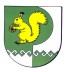 ПРЕДСЕДАТЕЛЬ КОМИССИИПО ПРЕДУПРЕЖДЕНИЮ И ЛИКВИДАЦИИ ЧРЕЗВЫЧАЙНЫХ СИТУАЦИЙ И ОБЕСПЕЧЕНИЮ ПОЖАРНОЙ БЕЗОПАСНОСТИ АДМИНИСТРАЦИИМУНИЦИПАЛЬНОГО ОБРАЗОВАНИЯ «СЕМИСОЛИНСКОЕ СЕЛЬКОЕ ПОСЕЛЕНИЕ » Главы администрации, председатель КЧС и ОПБ администрации  МО «Семисолинское сельское поселение»              С.Н. Ильин№п/пМероприятияСрок исполненияИсполнителиКто привлекается123451.Издание распоряжения председателя комиссии по предупреждению и ликвидации чрезвычайных ситуаций и обеспечению пожарной безопасности муниципального  образования о подготовке и проведении «Месячника безопасности детей» до 15.08Работник, уполномоченные на решение задач в области ГОЧС администрации Председатель комиссии, руководители образовательных учреждений2.Разработка планов проведения «Месячника безопасности детей» до 15.08Работник, уполномоченные на решение задач в области ГОЧС администрации Председатель комиссии, руководители образовательных учреждений3.Организация и проведение «Дня безопасности» 
и Всероссийского открытого урока «Основы безопасности жизнедеятельности» в образовательных организациях02.09Администрации образовательных учрежденийРуководители образовательных и других учреждений и организаций, принимающих участие в месячнике4.Организация и проведение занятий с обучающимися образовательных организаций по безопасности жизнедеятельности с использованием учебно-материальной базы пожарных подразделений22.08 - 20.09МУ «Отдел по образованию и делам молодежи администрации МО «Семисолинское сельское поселение» Руководители образовательных учрежденийРуководители образовательных учреждений, ОМВД России по Моркинскому району, пожарная часть -51,Руководители организаций и учреждений5.Участие должностных лиц и работников заинтересованных  ведомств и организаций в мероприятиях «День безопасности» и «Месячник безопасности детей» в образовательных организациях22.08 - 20.09МУ «Отдел по образованию и делам молодежи администрации МО «Семисолинское сельское поселение» Руководители образовательных учрежденийРуководители образовательных учреждений, ОМВД России по Моркинскому району, пожарная часть -51,Руководители организаций и учреждений6.Организация и проведение с обучающимися образовательных организаций внеклассных мероприятий в области безопасности жизнедеятельности, в том числе с привлечением культурно-просветительских учреждений25.08 - 20.09Руководители образовательных учрежденийобразовательные, культурные и другие учреждения7.Размещение информационных материалов, в том числе 
с использованием технических средств информирования по порядку действий населения при различных видах чрезвычайных ситуаций, правилам поведения на дорогах, пожарной и экологической безопасности, безопасности на водных объектах и в местах с массовым пребыванием людей25.08 - 20.09Руководители образовательных учреждений, администрации МО «Семисолинское сельское поселение»,Образовательные учреждения 8.Изготовление (обновление) уголков гражданской защиты, уголков безопасности в образовательных организациях25.08 - 20.09Образовательные учрежденияРуководители образовательных учреждении9.Организация и проведение смотров-конкурсов на лучший класс «ОБЖ», «БЖД» в образовательных организациях25.08 - 20.09Образовательные учреждения10.Проведение тренировок (в том числе специальных учений и тренировок по противопожарной защите) по действиям руководящего и педагогического состава образовательных организаций и эвакуации обучающихся при возникновении различных видов чрезвычайных ситуаций 01.09 - 20.09Образовательные организацииОбразовательные учреждения. Пожарная часть -5111.Подведение итогов «Месячника безопасности детей» и направление информации о проведенных мероприятиях в КЧС и ОПБ Моркинского муниципального районадо 1.10Организации, принявшие участие в Месячнике Руководители учреждений и организаций.  администрация поселения